ПРОЕКТ                                                 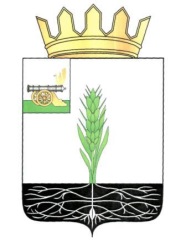 АДМИНИСТРАЦИЯ МУНИЦИПАЛЬНОГО ОБРАЗОВАНИЯ 
«ПОЧИНКОВСКИЙ  РАЙОН»  СМОЛЕНСКОЙ ОБЛАСТИП О С Т А Н О В Л Е Н И Е           В соответствии с постановлением Администрации муниципального образования «Починковский район» Смоленской области от 28.01.2022 № 0009-адм «Об утверждении Порядка принятия решений о разработке муниципальных программ, их формирования и реализации в муниципальном образовании «Починковский район» Смоленской области»          Администрация муниципального образования «Починковский район» Смоленской области  п о с т а н о в л я е т:          Внести изменение в постановление Администрации муниципального образования «Починковский район» Смоленской области от 29.11.2013 №123 «Об утверждении муниципальной программы «Развитие малого и среднего предпринимательства на территории муниципального образования «Починковский район» Смоленской области» (в редакции постановлений Администрации муниципального образования «Починковский район» Смоленской области от 24.07.2014 №102, от 24.09.2014 №121, от 30.10.2014 №146, от  29.01.2015 №8, от 16.11.2015 №157, от 25.12.2015 №182, от 21.09.2016 №190, от 31.10.2016 №213, от 13.03.2017 №56-адм, от 30.06.2017 №128-адм, от 16.10.2018 №132-адм, от 29.04.2019 №54-адм, от 01.08.2019 №77-адм, от 30.12.2019 №183-адм, от 24.12.2020 №203-адм, от 12.02.2021 №13-адм, от 10.11.2021 №128-адм, от 23.12.2021 №168-адм, от 28.04.2022 №63-адм, от 26.12.2022 №168-адм, от 20.02.2023 №0016-адм, от 01.09.2023 №0099-адм, от 26.12.2023 №0134-адм), изложив муниципальную программу «Развитие малого и среднего предпринимательства на территории муниципального образования «Починковский район» Смоленской области» в новой редакции (прилагается).Глава муниципального образования "Починковский район" Смоленской области	                                          А.В. Голуб МУНИЦИПАЛЬНАЯ ПРОГРАММА «РАЗВИТИЕ МАЛОГО И СРЕДНЕГО ПРЕДПРИНИМАТЕЛЬСТВА НА ТЕРРИТОРИИ МУНИЦИПАЛЬНОГО ОБРАЗОВАНИЯ «ПОЧИНКОВСКИЙ РАЙОН» СМОЛЕНСКОЙ ОБЛАСТИ»ПАСПОРТмуниципальной программыОсновные положенияПоказатели муниципальной программыСтруктура муниципальной программыФинансовое обеспечение муниципальной программыСВЕДЕНИЯ о показателях муниципальной программыРаздел 1. Стратегические приоритеты в сфере реализации муниципальной программы.Развитие малого и среднего предпринимательства является важным условием функционирования рыночной экономики и одной из важных социально-экономических задач общегосударственного значения.С каждым годом в районе повышается роль представителей малого и среднего предпринимательства. В настоящее время малое и среднее предпринимательство является  неотъемлемой частью экономики муниципального образования «Починковский район» Смоленской области. Участвуя практически во всех видах экономической деятельности,  малый бизнес может и должен стать мощным рычагом для решения  социально-экономических проблем, гарантом устойчивого развития экономики района. Малые предприятия  создают новые рабочие места, в том числе для молодежи и незащищенных слоев общества, снижают уровень безработицы, обеспечивают рост доходов населения и, как следствие, способствуют повышению качества жизни населения в районе. Малый бизнес способствует формированию среднего класса – основного гаранта социальной и политической стабильности общества.Таким образом, экономическое и социальное развитие района  напрямую зависит от развития данного сектора экономики.Выполнить свою социально-экономическую и политическую миссию субъекты малого и среднего предпринимательства могут лишь при наличии благоприятных условий для их деятельности.Малый бизнес более  мобилен, наиболее динамично осваивает новые виды продукции и экономические ниши, реагируя на быстро меняющиеся требования рынка, развивается в сферах деятельности, непривлекательных для крупного бизнеса.  В рамках информационной поддержки  осуществляются следующие мероприятия:- проведение семинаров и круглых столов по актуальным  вопросам малого бизнеса;    - освещение деятельности малого бизнеса, его успехов в районной газете, на сайте Администрации в сети Интернет;- привлечение субъектов малого и среднего предпринимательства, а также  физических лиц, не являющихся индивидуальными предпринимателями и применяющих специальный налоговый режим "Налог на профессиональный доход" к участию в качестве поставщиков, исполнителей, подрядчиков в  выполнение работ для муниципальных нужд; - оказание консультативной помощи начинающим предпринимателям, а также  физическим лицам, не являющихся индивидуальными предпринимателями и применяющих специальный налоговый режим "Налог на профессиональный доход"; - информирование предпринимателей, а также  физических лиц, не являющихся индивидуальными предпринимателями и применяющих специальный налоговый режим "Налог на профессиональный доход" о проводимых областных конкурсах и отборах по предоставлению финансовой поддержки  субъектов малого предпринимательства;- пропаганда и популяризация предпринимательской деятельности; - обеспечение координации деятельности муниципального образования и организаций, образующих инфраструктуру поддержки  малого бизнеса,  по вопросам оказания поддержки предпринимателям, а также  физических лиц, не являющихся индивидуальными предпринимателями и применяющих специальный налоговый режим "Налог на профессиональный доход";В целях предоставления  имущественной поддержки субъектам малого предпринимательства, а также  физическим лицам, не являющихся индивидуальными предпринимателями и применяющих специальный налоговый режим "Налог на профессиональный доход"  утвержден порядок предоставления субъектам малого бизнеса муниципальной преференции в  форме предоставления муниципального имущества без проведения торгов.Несмотря на увеличение численности субъектов малого бизнеса, а также  физических лиц, не являющихся индивидуальными предпринимателями и применяющих специальный налоговый режим "Налог на профессиональный доход" сохраняются определенные проблемы, сдерживающие его развитие:- сложность в привлечении финансовых (инвестиционных) ресурсов: несмотря на увеличение в настоящее время на финансовых рынках свободных и готовых к вложениям в реальный сектор экономики кредитных средств, высокая стоимость банковских кредитов и требований по их обеспеченности препятствует широкому доступу к ним субъектов малого предпринимательства;- стремление к сокращению издержек за счет снижения размера заработной платы, перевода ее в «тень», увольнения части персонала, приводящие к росту негативного отношения к предпринимательству со стороны населения;- у субъектов малого предпринимательства, а также у  физических лиц, не являющихся индивидуальными предпринимателями и применяющих специальный налоговый режим "Налог на профессиональный доход" недостает навыков ведения бизнеса, опыта управления, юридических и экономических знаний, необходимых для более эффективного развития;- условия существующих  мер  государственной поддержки не удовлетворяют малый бизнес, большая доля субъектов малого и среднего предпринимательства ведет свою деятельность в сфере потребительских услуг, в которой  в большинстве случаев господдержка не оказывается.Согласно данным Единого реестра субъектов малого и среднего предпринимательства по состоянию на 01.01.2024 года в Починковском районе насчитывается 580 субъектов малого и среднего предпринимательства.Количество субъектов малого и среднего предпринимательства в 2023 году снизилось в связи с исключением субъектов предпринимательской деятельности из Единого Реестра субъектов малого и среднего предпринимательства по причине не предоставления налоговой отчетности.Преодоление существующих препятствий и дальнейшее поступательное развитие малого предпринимательства муниципального образования  «Починковский район»  возможно только на основе целенаправленной работы по созданию благоприятных условий для его развития путем оказания комплексной поддержки в различных направлениях в  увязке с уже имеющейся системой региональной и государственной поддержки малого и среднего бизнеса.Данная Программа разработана в целях реализации Стратегии развития малого и среднего предпринимательства в Российской Федерации на период до 2030 года (далее – Стратегия).Цель Стратегии – развитие сферы малого и среднего предпринимательства как одного из факторов, с одной стороны, инновационного развития и улучшения отраслевой структуры экономики, а с другой стороны, - социального развития и обеспечения стабильно высокого уровня занятости.Базовыми индикаторами достижения указанных целей в 2030 году выступают:- увеличение в 2,5 раза оборота малых и средних предприятий в постоянных целях по отношению к 2014 году (в реальном выражении);- увеличение в 2 раза производительности труда в секторе малого и среднего предпринимательства в постоянных ценах по отношению к 2014 году (в реальном выражении);- увеличение доли обрабатывающей промышленности в обороте сектора малого и среднего предпринимательства (без учета индивидуальных предпринимателей) до 20 процентов;- увеличение доли занятого населения в секторе малого и среднего предпринимательства в общей численности занятого населения до 35 процентов.Достижение целевых индикаторов реализации Стратегии обеспечивается за счет выделения в рамках Стратегии следующих целевых групп (секторов) малых и средних предприятий:- массовый сектор - предприятия, которые, как правило, специализируются на осуществлении торговых операций, предоставлении услуг гражданам, производстве и реализации сельскохозяйственной продукции и, таким образом, играют ключевую роль в обеспечении занятости, повышении качества и уровня комфорта среды для проживания;- высокотехнологичный сектор – экспортно ориентированные предприятия, предприятия в сферах обрабатывающего производства и предоставления услуг, быстрорастущие предприятия, которые обеспечивают внедрение инноваций и решают задачи по диверсификации экономики и повышению ее конкурентоспособности.Реализация Стратегии основывается на следующих принципах:Первый принцип - малый бизнес, прежде всего. При проектировании и реализации государственных решений в сфере регулирования предпринимательской деятельности в первую очередь учитываются интересы представителей малых и средних предприятий. Необходимо создать такую ситуацию, когда  принятие решений, ухудшающих финансовое положение и в целом условия деятельности  субъектов малого и среднего предпринимательства и создающих необоснованные преференции в пользу крупных хозяйствующих  субъектов, будет невозможно. Одновременно основной вектор государственного регулирования предпринимательской деятельности должен состоять во всемерном упрощении, сокращении норм регулирования, придании правовой системе, регулирующей предпринимательскую деятельность, ясного, понятного и внутренне непротиворечивого характера. Необходимо перейти от политики тотальных запретов к применению гибких инструментов регулирования, направленных на стимулирование предприимчивости и творчества граждан;второй принцип – работать легально выгодно. Важно продемонстрировать все плюсы ведения предпринимательской деятельности в правовом поле. Легализация бизнеса – это не только определенные гарантии со стороны государства, но и возможности для развития бизнеса. Работать легально предпринимателю будет выгодно в том случае, если его взаимодействие с регулирующими органами сведется к минимуму, а между бизнесом и государством установятся доверительные отношения;третий принцип – содействовать ускоренному развитию. Предусматривается оказание приоритетной поддержки малым и средним предприятиям, которые обладают потенциалом для роста и стремятся расти дальше. Именно такие предприятия могут способствовать обновлению экономики. В связи с этим широкое развитие должны получить механизмы акселерационного развития, в первую очередь экспортный и инновационный лифты;четвертый принцип – создавать условия для развития малых и средних предприятий выгодно. Предусматривается формирование системы стимулов для вовлечения органов государственной власти и органов местного самоуправления в деятельность по развитию малого и среднего предпринимательства;пятый принцип – обеспечить гарантированные и стабильные правила игры. Необходимо добиться предсказуемости и прозрачности фискальных и регулирующих условий, позволяющих формулировать инвестиционные планы и планы по развитию бизнеса на среднесрочную и долгосрочную перспективу.Приоритетным направлением развития финансовой поддержки малых и средних предприятий в среднесрочной перспективе в рамках Стратегии – снижение доли невозвратных видов поддержки (субсидии на развитие бизнеса) в общем объеме средств, выделяемых в рамках программ поддержки малого и среднего предпринимательства, в пользу развития рыночных инструментов поддержки (микрозаймов и поручительств), а также создание и развитие организаций, образующих инфраструктуру поддержки субъектов малого  и среднего предпринимательства.В рамках предоставления прямой поддержки в форме субсидий будет осуществлена приоритизация следующих целевых групп – возможных получателей поддержки:- субъекты малого и среднего предпринимательства,  из высокотехнологичных секторов экономики, в том числе внедряющие инновации, осуществляющие проекты в сфере импортозамещения и производящие экспортную продукцию и услуги, - предоставление субсидий для компенсации затрат, связанных с модернизацией производства и развитием лизинга оборудования;- субъекты малого и среднего предпринимательства участвующие в производственных цепочках крупных предприятий, - введение отдельных видов субсидий, учитывающих потребности в финансовых ресурсах таких предприятий;- малые формы хозяйствования на селе – предоставление субсидий для компенсации затрат, связанных с началом и развитием деятельности в сфере сельского хозяйства, привлечением кредитов и займов, оформлением объектов недвижимого имущества в собственность;- субъекты малого и среднего предпринимательства, реализующие проекты в сфере социального предпринимательства или осуществляющие социально значимые виды деятельности, а также субъекты молодежного предпринимательства – предоставление возможности компенсации затрат, связанных с началом ведения бизнеса».Раздел 2. Сведения  о региональных проектах.Финансирование по региональным проектам не предусмотрено.Раздел 3. Сведения о ведомственных проектах.Финансирование по ведомственным проектам не предусмотрено.Раздел 4. Паспорта комплексов процессных мероприятий.ПАСПОРТ комплекса процессных мероприятий «Предоставление субъектам малого предпринимательства информационной поддержки»Общие положенияПоказатели реализации комплекса процессных мероприятийПАСПОРТ Комплекс процессных мероприятий «Реализация мероприятий по поддержке предпринимательства»Общие положенияПоказатели реализации комплекса процессных мероприятийПАСПОРТ Комплекса  процессных мероприятий «Создание условий для развития малого и среднего предпринимательства»Общие положенияот№О внесении  изменения в постановление Администрации  муниципального образования «Починковский район» Смоленской области       от         29.11.2013    №123О внесении  изменения в постановление Администрации  муниципального образования «Починковский район» Смоленской области       от         29.11.2013    №123О внесении  изменения в постановление Администрации  муниципального образования «Починковский район» Смоленской области       от         29.11.2013    №123О внесении  изменения в постановление Администрации  муниципального образования «Починковский район» Смоленской области       от         29.11.2013    №123О внесении  изменения в постановление Администрации  муниципального образования «Починковский район» Смоленской области       от         29.11.2013    №123О внесении  изменения в постановление Администрации  муниципального образования «Починковский район» Смоленской области       от         29.11.2013    №123УТВЕРЖДЕНАпостановлением Администрации муниципального образования«Починковский район»Смоленской областиот «___»____________ № _____Наименование муниципальной программы              Развитие малого и среднего предпринимательства на территории муниципального образования «Починковский район» Смоленской области (далее - Программа)Ответственный исполнитель областной муниципальной программыОтдел экономики, управления муниципальным имуществом и сельского хозяйства Администрации муниципального образования «Починковский район» Смоленской областиЗаместитель Главы муниципального образования «Починковский район» Смоленской области - начальник Отдела экономики, управления муниципальным имуществом и сельского хозяйства Сидоренкова Валентина ВладимировнаПериод реализацииЭтап I: 2014 – 2022 годыЭтап II: 2023 – 2026 годыЦель муниципальной программы Создание благоприятного предпринимательского климата и условий для ведения бизнесаОбъемы финансового обеспечения за весь период реализации Общий объем финансирования составляет 
84,3 тыс. рублей, в том числе:- за счет средств муниципального образования «Починковский  район» Смоленской области (далее также   - районный бюджет) – 84,3 тыс. рублей.По годам объем финансирования следующий:2014-2022 годы – 44,5  тыс. руб., из них средства районного бюджета 44,5 тыс. руб.2023 год – 9,8 тыс. руб.,  из них:- средства районного бюджета 9,8 тыс. руб.2024 год – 10 тыс. руб., из них:- средства районного бюджета 10,0 тыс. руб.2025 год – 10,0 тыс. руб., из них:- средства районного бюджета 10,0 тыс. руб.2026 год – 10,0 тыс. руб., из них:- средства районного бюджета 10,0 тыс. руб.Влияние на достижение целей государственных программ Российской ФедерацииСвязь с государственными программами Российской Федерации не предусмотренаНаименование показателя, единица измеренияБазовое значение показателя, 
2023 годПланируемое значение показателя Планируемое значение показателя Планируемое значение показателя Наименование показателя, единица измеренияБазовое значение показателя, 
2023 год2024 год2025 год2026 год123451.Количество малых и средних предприятий в расчете на 10 тысяч  человек к населению муниципального образования  «Починковский район» Смоленской области, ед.          2642702762802.Доля  оборота малых предприятий по всем видам экономической деятельности в общем обороте организаций, %         34,034,134,234,33.Количество субъектов малого и среднего предпринимательства, получающих поддержку, ед.           5868788№ п/пЗадача структурного элементаЗадача структурного элементаКраткое описание ожидаемых эффектов от реализации задачи структурного элементаКраткое описание ожидаемых эффектов от реализации задачи структурного элементаСвязь с показателямиСвязь с показателямиСвязь с показателями122334441. Региональный проект 1. Региональный проект 1. Региональный проект 1. Региональный проект 1. Региональный проект 1. Региональный проект 1. Региональный проект 1. Региональный проект Участие в региональных проектах не предусмотреноУчастие в региональных проектах не предусмотреноУчастие в региональных проектах не предусмотреноУчастие в региональных проектах не предусмотреноУчастие в региональных проектах не предусмотреноУчастие в региональных проектах не предусмотреноУчастие в региональных проектах не предусмотреноУчастие в региональных проектах не предусмотрено2. Ведомственный проект 2. Ведомственный проект 2. Ведомственный проект 2. Ведомственный проект 2. Ведомственный проект 2. Ведомственный проект 2. Ведомственный проект 2. Ведомственный проект Участие в ведомственных проектах не предусмотреноУчастие в ведомственных проектах не предусмотреноУчастие в ведомственных проектах не предусмотреноУчастие в ведомственных проектах не предусмотреноУчастие в ведомственных проектах не предусмотреноУчастие в ведомственных проектах не предусмотреноУчастие в ведомственных проектах не предусмотреноУчастие в ведомственных проектах не предусмотрено3. Комплекс процессных мероприятий «Предоставление субъектам малого предпринимательства, а также  физическим лицам, не являющихся индивидуальными предпринимателями и применяющих специальный налоговый режим "Налог на профессиональный доход" информационной поддержки»3. Комплекс процессных мероприятий «Предоставление субъектам малого предпринимательства, а также  физическим лицам, не являющихся индивидуальными предпринимателями и применяющих специальный налоговый режим "Налог на профессиональный доход" информационной поддержки»3. Комплекс процессных мероприятий «Предоставление субъектам малого предпринимательства, а также  физическим лицам, не являющихся индивидуальными предпринимателями и применяющих специальный налоговый режим "Налог на профессиональный доход" информационной поддержки»3. Комплекс процессных мероприятий «Предоставление субъектам малого предпринимательства, а также  физическим лицам, не являющихся индивидуальными предпринимателями и применяющих специальный налоговый режим "Налог на профессиональный доход" информационной поддержки»3. Комплекс процессных мероприятий «Предоставление субъектам малого предпринимательства, а также  физическим лицам, не являющихся индивидуальными предпринимателями и применяющих специальный налоговый режим "Налог на профессиональный доход" информационной поддержки»3. Комплекс процессных мероприятий «Предоставление субъектам малого предпринимательства, а также  физическим лицам, не являющихся индивидуальными предпринимателями и применяющих специальный налоговый режим "Налог на профессиональный доход" информационной поддержки»3. Комплекс процессных мероприятий «Предоставление субъектам малого предпринимательства, а также  физическим лицам, не являющихся индивидуальными предпринимателями и применяющих специальный налоговый режим "Налог на профессиональный доход" информационной поддержки»3. Комплекс процессных мероприятий «Предоставление субъектам малого предпринимательства, а также  физическим лицам, не являющихся индивидуальными предпринимателями и применяющих специальный налоговый режим "Налог на профессиональный доход" информационной поддержки»Заместитель Главы муниципального образования «Починковский район» Смоленской области - начальник Отдела экономики, управления муниципальным имуществом и сельского хозяйства Сидоренкова Валентина ВладимировнаЗаместитель Главы муниципального образования «Починковский район» Смоленской области - начальник Отдела экономики, управления муниципальным имуществом и сельского хозяйства Сидоренкова Валентина ВладимировнаЗаместитель Главы муниципального образования «Починковский район» Смоленской области - начальник Отдела экономики, управления муниципальным имуществом и сельского хозяйства Сидоренкова Валентина ВладимировнаЗаместитель Главы муниципального образования «Починковский район» Смоленской области - начальник Отдела экономики, управления муниципальным имуществом и сельского хозяйства Сидоренкова Валентина ВладимировнаЗаместитель Главы муниципального образования «Починковский район» Смоленской области - начальник Отдела экономики, управления муниципальным имуществом и сельского хозяйства Сидоренкова Валентина ВладимировнаЗаместитель Главы муниципального образования «Починковский район» Смоленской области - начальник Отдела экономики, управления муниципальным имуществом и сельского хозяйства Сидоренкова Валентина ВладимировнаЗаместитель Главы муниципального образования «Починковский район» Смоленской области - начальник Отдела экономики, управления муниципальным имуществом и сельского хозяйства Сидоренкова Валентина ВладимировнаЗаместитель Главы муниципального образования «Починковский район» Смоленской области - начальник Отдела экономики, управления муниципальным имуществом и сельского хозяйства Сидоренкова Валентина Владимировна3.1.Предоставление субъектам малого и среднего предпринимательства, а также  физическим лицам, не являющихся индивидуальными предпринимателями и применяющих специальный налоговый режим "Налог на профессиональный доход" финансовой и имущественной поддержкиПредоставление субъектам малого и среднего предпринимательства, а также  физическим лицам, не являющихся индивидуальными предпринимателями и применяющих специальный налоговый режим "Налог на профессиональный доход" финансовой и имущественной поддержкиувеличение количества субъектов малого и среднего предпринимательства, а также  физических лиц, не являющихся индивидуальными предпринимателями и применяющих специальный налоговый режим "Налог на профессиональный доход"увеличение количества субъектов малого и среднего предпринимательства, а также  физических лиц, не являющихся индивидуальными предпринимателями и применяющих специальный налоговый режим "Налог на профессиональный доход"количество субъектов малого  и среднего предпринимательства, а также  физических лиц, не являющихся индивидуальными предпринимателями и применяющих специальный налоговый режим "Налог на профессиональный доход" получивших имущественную поддержкуколичество субъектов малого  и среднего предпринимательства, а также  физических лиц, не являющихся индивидуальными предпринимателями и применяющих специальный налоговый режим "Налог на профессиональный доход" получивших имущественную поддержкуколичество субъектов малого  и среднего предпринимательства, а также  физических лиц, не являющихся индивидуальными предпринимателями и применяющих специальный налоговый режим "Налог на профессиональный доход" получивших имущественную поддержку3.2.Предоставление субъектам малого и среднего предпринимательства, а также  физическим лицам, не являющихся индивидуальными предпринимателями и применяющих специальный налоговый режим "Налог на профессиональный доход"  информационной, организационной и консультационной поддержкиПредоставление субъектам малого и среднего предпринимательства, а также  физическим лицам, не являющихся индивидуальными предпринимателями и применяющих специальный налоговый режим "Налог на профессиональный доход"  информационной, организационной и консультационной поддержкиувеличение количества субъектов малого и среднего предпринимательства, а также  физических лиц, не являющихся индивидуальными предпринимателями и применяющих специальный налоговый режим "Налог на профессиональный доход"увеличение количества субъектов малого и среднего предпринимательства, а также  физических лиц, не являющихся индивидуальными предпринимателями и применяющих специальный налоговый режим "Налог на профессиональный доход"количество субъектов малого и среднего предпринимательства, а также  физических лиц, не являющихся индивидуальными предпринимателями и применяющих специальный налоговый режим "Налог на профессиональный доход"  получивших информационную, организационную и консультационную поддержкуколичество субъектов малого и среднего предпринимательства, а также  физических лиц, не являющихся индивидуальными предпринимателями и применяющих специальный налоговый режим "Налог на профессиональный доход"  получивших информационную, организационную и консультационную поддержкуколичество субъектов малого и среднего предпринимательства, а также  физических лиц, не являющихся индивидуальными предпринимателями и применяющих специальный налоговый режим "Налог на профессиональный доход"  получивших информационную, организационную и консультационную поддержку4. Комплекс процессных мероприятий «Реализация мероприятий по поддержке предпринимательства»4. Комплекс процессных мероприятий «Реализация мероприятий по поддержке предпринимательства»4. Комплекс процессных мероприятий «Реализация мероприятий по поддержке предпринимательства»4. Комплекс процессных мероприятий «Реализация мероприятий по поддержке предпринимательства»4. Комплекс процессных мероприятий «Реализация мероприятий по поддержке предпринимательства»4. Комплекс процессных мероприятий «Реализация мероприятий по поддержке предпринимательства»4. Комплекс процессных мероприятий «Реализация мероприятий по поддержке предпринимательства»4. Комплекс процессных мероприятий «Реализация мероприятий по поддержке предпринимательства»Заместитель Главы муниципального образования «Починковский район» Смоленской области - начальник Отдела экономики, управления муниципальным имуществом и сельского хозяйства Сидоренкова Валентина ВладимировнаЗаместитель Главы муниципального образования «Починковский район» Смоленской области - начальник Отдела экономики, управления муниципальным имуществом и сельского хозяйства Сидоренкова Валентина ВладимировнаЗаместитель Главы муниципального образования «Починковский район» Смоленской области - начальник Отдела экономики, управления муниципальным имуществом и сельского хозяйства Сидоренкова Валентина ВладимировнаЗаместитель Главы муниципального образования «Починковский район» Смоленской области - начальник Отдела экономики, управления муниципальным имуществом и сельского хозяйства Сидоренкова Валентина ВладимировнаЗаместитель Главы муниципального образования «Починковский район» Смоленской области - начальник Отдела экономики, управления муниципальным имуществом и сельского хозяйства Сидоренкова Валентина ВладимировнаЗаместитель Главы муниципального образования «Починковский район» Смоленской области - начальник Отдела экономики, управления муниципальным имуществом и сельского хозяйства Сидоренкова Валентина ВладимировнаЗаместитель Главы муниципального образования «Починковский район» Смоленской области - начальник Отдела экономики, управления муниципальным имуществом и сельского хозяйства Сидоренкова Валентина ВладимировнаЗаместитель Главы муниципального образования «Починковский район» Смоленской области - начальник Отдела экономики, управления муниципальным имуществом и сельского хозяйства Сидоренкова Валентина Владимировна4.1 4.1 Проведение ежегодного конкурса «Лучший предприниматель года муниципального образования «Починковский район» Смоленской области»Объем финансового обеспечения по годам реализации (тыс. руб.)Объем финансового обеспечения по годам реализации (тыс. руб.)Объем финансового обеспечения по годам реализации (тыс. руб.)Объем финансового обеспечения по годам реализации (тыс. руб.)Объем финансового обеспечения по годам реализации (тыс. руб.)4.1 4.1 Проведение ежегодного конкурса «Лучший предприниматель года муниципального образования «Починковский район» Смоленской области»всего:2024 год2024 год2025 год2026 год4.1 4.1 Проведение ежегодного конкурса «Лучший предприниматель года муниципального образования «Починковский район» Смоленской области»30,010,010,010,010,0В целом по муниципальной программе, в том числе:районный бюджетВ целом по муниципальной программе, в том числе:районный бюджетВ целом по муниципальной программе, в том числе:районный бюджет               30,030,010,010,010,010,010,010,010,010,05. Комплекс процессных мероприятий «Создание условий для развития малого и среднего предпринимательства, а также  физических лиц, не являющихся индивидуальными предпринимателями и применяющих специальный налоговый режим "Налог на профессиональный доход" 5. Комплекс процессных мероприятий «Создание условий для развития малого и среднего предпринимательства, а также  физических лиц, не являющихся индивидуальными предпринимателями и применяющих специальный налоговый режим "Налог на профессиональный доход" 5. Комплекс процессных мероприятий «Создание условий для развития малого и среднего предпринимательства, а также  физических лиц, не являющихся индивидуальными предпринимателями и применяющих специальный налоговый режим "Налог на профессиональный доход" 5. Комплекс процессных мероприятий «Создание условий для развития малого и среднего предпринимательства, а также  физических лиц, не являющихся индивидуальными предпринимателями и применяющих специальный налоговый режим "Налог на профессиональный доход" 5. Комплекс процессных мероприятий «Создание условий для развития малого и среднего предпринимательства, а также  физических лиц, не являющихся индивидуальными предпринимателями и применяющих специальный налоговый режим "Налог на профессиональный доход" 5. Комплекс процессных мероприятий «Создание условий для развития малого и среднего предпринимательства, а также  физических лиц, не являющихся индивидуальными предпринимателями и применяющих специальный налоговый режим "Налог на профессиональный доход" 5. Комплекс процессных мероприятий «Создание условий для развития малого и среднего предпринимательства, а также  физических лиц, не являющихся индивидуальными предпринимателями и применяющих специальный налоговый режим "Налог на профессиональный доход" 5. Комплекс процессных мероприятий «Создание условий для развития малого и среднего предпринимательства, а также  физических лиц, не являющихся индивидуальными предпринимателями и применяющих специальный налоговый режим "Налог на профессиональный доход" Заместитель Главы муниципального образования «Починковский район» Смоленской области - начальник Отдела экономики, управления муниципальным имуществом и сельского хозяйства Сидоренкова Валентина ВладимировнаЗаместитель Главы муниципального образования «Починковский район» Смоленской области - начальник Отдела экономики, управления муниципальным имуществом и сельского хозяйства Сидоренкова Валентина ВладимировнаЗаместитель Главы муниципального образования «Починковский район» Смоленской области - начальник Отдела экономики, управления муниципальным имуществом и сельского хозяйства Сидоренкова Валентина ВладимировнаЗаместитель Главы муниципального образования «Починковский район» Смоленской области - начальник Отдела экономики, управления муниципальным имуществом и сельского хозяйства Сидоренкова Валентина ВладимировнаЗаместитель Главы муниципального образования «Починковский район» Смоленской области - начальник Отдела экономики, управления муниципальным имуществом и сельского хозяйства Сидоренкова Валентина ВладимировнаЗаместитель Главы муниципального образования «Починковский район» Смоленской области - начальник Отдела экономики, управления муниципальным имуществом и сельского хозяйства Сидоренкова Валентина ВладимировнаЗаместитель Главы муниципального образования «Починковский район» Смоленской области - начальник Отдела экономики, управления муниципальным имуществом и сельского хозяйства Сидоренкова Валентина ВладимировнаЗаместитель Главы муниципального образования «Починковский район» Смоленской области - начальник Отдела экономики, управления муниципальным имуществом и сельского хозяйства Сидоренкова Валентина Владимировна5.1.Совершенствование нормативно-правовой базы и мониторинга деятельности субъектов малого и среднего предпринимательства,  а также  физических лиц, не являющихся индивидуальными предпринимателями и применяющих специальный налоговый режим "Налог на профессиональный доход"Совершенствование нормативно-правовой базы и мониторинга деятельности субъектов малого и среднего предпринимательства,  а также  физических лиц, не являющихся индивидуальными предпринимателями и применяющих специальный налоговый режим "Налог на профессиональный доход"увеличение количества субъектов малого и среднего предпринимательства, а также  физических лиц, не являющихся индивидуальными предпринимателями и применяющих специальный налоговый режим "Налог на профессиональный доход"увеличение количества субъектов малого и среднего предпринимательства, а также  физических лиц, не являющихся индивидуальными предпринимателями и применяющих специальный налоговый режим "Налог на профессиональный доход"-число субъектов малого и среднего предпринимательства, а также  физических лиц, не являющихся индивидуальными предпринимателями и применяющих специальный налоговый режим "Налог на профессиональный доход"  в расчете на 10 тыс. человек населения;- доля среднесписочной численности работников (без внешних совместителей) малых и средних предприятий в среднесписочной численности работников (без внешних совместителей) всех предприятий и организаций-число субъектов малого и среднего предпринимательства, а также  физических лиц, не являющихся индивидуальными предпринимателями и применяющих специальный налоговый режим "Налог на профессиональный доход"  в расчете на 10 тыс. человек населения;- доля среднесписочной численности работников (без внешних совместителей) малых и средних предприятий в среднесписочной численности работников (без внешних совместителей) всех предприятий и организаций-число субъектов малого и среднего предпринимательства, а также  физических лиц, не являющихся индивидуальными предпринимателями и применяющих специальный налоговый режим "Налог на профессиональный доход"  в расчете на 10 тыс. человек населения;- доля среднесписочной численности работников (без внешних совместителей) малых и средних предприятий в среднесписочной численности работников (без внешних совместителей) всех предприятий и организаций5.2.Содействие росту конкурентоспособности и продвижению продукции субъектов малого и среднего предпринимательства,  а также  физических лиц, не являющихся индивидуальными предпринимателями и применяющих специальный налоговый режим "Налог на профессиональный доход" на товарные рынкиСодействие росту конкурентоспособности и продвижению продукции субъектов малого и среднего предпринимательства,  а также  физических лиц, не являющихся индивидуальными предпринимателями и применяющих специальный налоговый режим "Налог на профессиональный доход" на товарные рынкиповышение конкурентоспособности субъектов малого и среднего предпринимательства, а также  физических лиц, не являющихся индивидуальными предпринимателями и применяющих специальный налоговый режим "Налог на профессиональный доход"повышение конкурентоспособности субъектов малого и среднего предпринимательства, а также  физических лиц, не являющихся индивидуальными предпринимателями и применяющих специальный налоговый режим "Налог на профессиональный доход"-число субъектов малого и среднего предпринимательства, а также  физических лиц, не являющихся индивидуальными предпринимателями и применяющих специальный налоговый режим "Налог на профессиональный доход" в расчете на 10 тыс. человек населения;- доля среднесписочной численности работников (без внешних совместителей) малых и средних предприятий в среднесписочной численности работников (без внешних совместителей) всех предприятий и организаций-число субъектов малого и среднего предпринимательства, а также  физических лиц, не являющихся индивидуальными предпринимателями и применяющих специальный налоговый режим "Налог на профессиональный доход" в расчете на 10 тыс. человек населения;- доля среднесписочной численности работников (без внешних совместителей) малых и средних предприятий в среднесписочной численности работников (без внешних совместителей) всех предприятий и организаций-число субъектов малого и среднего предпринимательства, а также  физических лиц, не являющихся индивидуальными предпринимателями и применяющих специальный налоговый режим "Налог на профессиональный доход" в расчете на 10 тыс. человек населения;- доля среднесписочной численности работников (без внешних совместителей) малых и средних предприятий в среднесписочной численности работников (без внешних совместителей) всех предприятий и организаций5.3.Содействие в подготовке, переподготовке и повышении квалификации кадров малого и среднего предпринимательства, а также  физических лиц, не являющихся индивидуальными предпринимателями и применяющих специальный налоговый режим "Налог на профессиональный доход"Содействие в подготовке, переподготовке и повышении квалификации кадров малого и среднего предпринимательства, а также  физических лиц, не являющихся индивидуальными предпринимателями и применяющих специальный налоговый режим "Налог на профессиональный доход"повышение финансовой и предпринимательской грамотности субъектов малого и среднего предпринимательства, а также  физических лиц, не являющихся индивидуальными предпринимателями и применяющих специальный налоговый режим "Налог на профессиональный доход", повышение качественного состава персонала субъектов малого и среднего предпринимательства, а также  физических лиц, не являющихся индивидуальными предпринимателями и применяющих специальный налоговый режим "Налог на профессиональный доход"повышение финансовой и предпринимательской грамотности субъектов малого и среднего предпринимательства, а также  физических лиц, не являющихся индивидуальными предпринимателями и применяющих специальный налоговый режим "Налог на профессиональный доход", повышение качественного состава персонала субъектов малого и среднего предпринимательства, а также  физических лиц, не являющихся индивидуальными предпринимателями и применяющих специальный налоговый режим "Налог на профессиональный доход"-число субъектов малого и среднего предпринимательства,  а также  физических лиц, не являющихся индивидуальными предпринимателями и применяющих специальный налоговый режим "Налог на профессиональный доход" в расчете на 10 тыс. человек населения;- доля среднесписочной численности работников (без внешних совместителей) малых и средних предприятий, а также  физических лиц, не являющихся индивидуальными предпринимателями и применяющих специальный налоговый режим "Налог на профессиональный доход",  в среднесписочной численности работников (без внешних совместителей) всех предприятий и организаций-число субъектов малого и среднего предпринимательства,  а также  физических лиц, не являющихся индивидуальными предпринимателями и применяющих специальный налоговый режим "Налог на профессиональный доход" в расчете на 10 тыс. человек населения;- доля среднесписочной численности работников (без внешних совместителей) малых и средних предприятий, а также  физических лиц, не являющихся индивидуальными предпринимателями и применяющих специальный налоговый режим "Налог на профессиональный доход",  в среднесписочной численности работников (без внешних совместителей) всех предприятий и организаций-число субъектов малого и среднего предпринимательства,  а также  физических лиц, не являющихся индивидуальными предпринимателями и применяющих специальный налоговый режим "Налог на профессиональный доход" в расчете на 10 тыс. человек населения;- доля среднесписочной численности работников (без внешних совместителей) малых и средних предприятий, а также  физических лиц, не являющихся индивидуальными предпринимателями и применяющих специальный налоговый режим "Налог на профессиональный доход",  в среднесписочной численности работников (без внешних совместителей) всех предприятий и организаций5.4.Организация работы координационных (совещательных) органов по малому и среднему предпринимательствуОрганизация работы координационных (совещательных) органов по малому и среднему предпринимательствуобеспечения  эффективного   взаимодействия органов   местного   самоуправления   с   предпринимательскими   структурами, а также  физическими лицами, не являющихся индивидуальными предпринимателями и применяющих специальный налоговый режим "Налог на профессиональный доход" оперативного       решения       вопросов       в       сфере       малого       и      среднего предпринимательства, привлечение  субъектов  малого  и  среднего  предпринимательства,  а также  физических лиц, не являющихся индивидуальными предпринимателями и применяющих специальный налоговый режим "Налог на профессиональный доход"  к
решению актуальных проблем районаобеспечения  эффективного   взаимодействия органов   местного   самоуправления   с   предпринимательскими   структурами, а также  физическими лицами, не являющихся индивидуальными предпринимателями и применяющих специальный налоговый режим "Налог на профессиональный доход" оперативного       решения       вопросов       в       сфере       малого       и      среднего предпринимательства, привлечение  субъектов  малого  и  среднего  предпринимательства,  а также  физических лиц, не являющихся индивидуальными предпринимателями и применяющих специальный налоговый режим "Налог на профессиональный доход"  к
решению актуальных проблем района-число субъектов малого и среднего предпринимательства,  а также  физических лиц, не являющихся индивидуальными предпринимателями и применяющих специальный налоговый режим "Налог на профессиональный доход" в расчете на 10 тыс. человек населения;- доля среднесписочной численности работников (без внешних совместителей) малых и средних предприятий , а также  физических лиц, не являющихся индивидуальными предпринимателями и применяющих специальный налоговый режим "Налог на профессиональный доход",  в среднесписочной численности работников (без внешних совместителей) всех предприятий и организаций-число субъектов малого и среднего предпринимательства,  а также  физических лиц, не являющихся индивидуальными предпринимателями и применяющих специальный налоговый режим "Налог на профессиональный доход" в расчете на 10 тыс. человек населения;- доля среднесписочной численности работников (без внешних совместителей) малых и средних предприятий , а также  физических лиц, не являющихся индивидуальными предпринимателями и применяющих специальный налоговый режим "Налог на профессиональный доход",  в среднесписочной численности работников (без внешних совместителей) всех предприятий и организаций-число субъектов малого и среднего предпринимательства,  а также  физических лиц, не являющихся индивидуальными предпринимателями и применяющих специальный налоговый режим "Налог на профессиональный доход" в расчете на 10 тыс. человек населения;- доля среднесписочной численности работников (без внешних совместителей) малых и средних предприятий , а также  физических лиц, не являющихся индивидуальными предпринимателями и применяющих специальный налоговый режим "Налог на профессиональный доход",  в среднесписочной численности работников (без внешних совместителей) всех предприятий и организаций5.5.Содействие деятельности некоммерческих организаций, выражающих интересы субъектов малого и среднего предпринимательства, а также  физических лиц, не являющихся индивидуальными предпринимателями и применяющих специальный налоговый режим "Налог на профессиональный доход" Аппарату Уполномоченного по защите прав предпринимателей в Смоленской областиСодействие деятельности некоммерческих организаций, выражающих интересы субъектов малого и среднего предпринимательства, а также  физических лиц, не являющихся индивидуальными предпринимателями и применяющих специальный налоговый режим "Налог на профессиональный доход" Аппарату Уполномоченного по защите прав предпринимателей в Смоленской областизащиты интересов субъектов малого и среднего предпринимательства, а также  физических лиц, не являющихся индивидуальными предпринимателями и применяющих специальный налоговый режим "Налог на профессиональный доход" урегулирование возникающих споров между бизнесом и органами власти.защиты интересов субъектов малого и среднего предпринимательства, а также  физических лиц, не являющихся индивидуальными предпринимателями и применяющих специальный налоговый режим "Налог на профессиональный доход" урегулирование возникающих споров между бизнесом и органами власти.-число субъектов малого и среднего предпринимательства,  а также  физических лиц, не являющихся индивидуальными предпринимателями и применяющих специальный налоговый режим "Налог на профессиональный доход" в расчете на 10 тыс. человек населения;- доля среднесписочной численности работников (без внешних совместителей) малых и средних предприятий в среднесписочной численности работников (без внешних совместителей) всех предприятий и организаций-число субъектов малого и среднего предпринимательства,  а также  физических лиц, не являющихся индивидуальными предпринимателями и применяющих специальный налоговый режим "Налог на профессиональный доход" в расчете на 10 тыс. человек населения;- доля среднесписочной численности работников (без внешних совместителей) малых и средних предприятий в среднесписочной численности работников (без внешних совместителей) всех предприятий и организаций-число субъектов малого и среднего предпринимательства,  а также  физических лиц, не являющихся индивидуальными предпринимателями и применяющих специальный налоговый режим "Налог на профессиональный доход" в расчете на 10 тыс. человек населения;- доля среднесписочной численности работников (без внешних совместителей) малых и средних предприятий в среднесписочной численности работников (без внешних совместителей) всех предприятий и организаций5.6.Проведение мероприятий по организации и проведению информационной кампании по формированию положительного образа предпринимателя, а также  физических лиц, не являющихся индивидуальными предпринимателями и применяющих специальный налоговый режим "Налог на профессиональный доход" популяризации предпринимательства в обществеПроведение мероприятий по организации и проведению информационной кампании по формированию положительного образа предпринимателя, а также  физических лиц, не являющихся индивидуальными предпринимателями и применяющих специальный налоговый режим "Налог на профессиональный доход" популяризации предпринимательства в обществеразвитие деловой активности населения за счет повышения интереса к предпринимательской деятельности, а также  к физическим лицам, не являющихся индивидуальными предпринимателями и применяющих специальный налоговый режим "Налог на профессиональный доход"развитие деловой активности населения за счет повышения интереса к предпринимательской деятельности, а также  к физическим лицам, не являющихся индивидуальными предпринимателями и применяющих специальный налоговый режим "Налог на профессиональный доход"количество материалов  по вопросам развития малого и среднего предпринимательства, а также  физических лиц, не являющихся индивидуальными предпринимателями и применяющих специальный налоговый режим "Налог на профессиональный доход" пропаганды положительного имиджа малого и среднего бизнеса, опубликованных в средствах массовой информацииколичество материалов  по вопросам развития малого и среднего предпринимательства, а также  физических лиц, не являющихся индивидуальными предпринимателями и применяющих специальный налоговый режим "Налог на профессиональный доход" пропаганды положительного имиджа малого и среднего бизнеса, опубликованных в средствах массовой информацииколичество материалов  по вопросам развития малого и среднего предпринимательства, а также  физических лиц, не являющихся индивидуальными предпринимателями и применяющих специальный налоговый режим "Налог на профессиональный доход" пропаганды положительного имиджа малого и среднего бизнеса, опубликованных в средствах массовой информацииИсточник финансового обеспеченияОбъем финансового обеспечения по годам реализации (тыс. руб.)Объем финансового обеспечения по годам реализации (тыс. руб.)Объем финансового обеспечения по годам реализации (тыс. руб.)Объем финансового обеспечения по годам реализации (тыс. руб.)Источник финансового обеспечениявсего2024год2025год2026  год12345В целом по муниципальной программе, в том числе:30,010,010,010,0районный бюджет30,010,010,010,0Приложение к паспорту муниципальной программы№ п/пНаименование показателяМетодика расчета показателя или источник получения информации о значении показателя (наименование формы статистического наблюдения, реквизиты документа об утверждении методики и т.д.)123Количество малых и средних предприятий, а также  физических лиц, не являющихся индивидуальными предпринимателями и применяющих специальный налоговый режим "Налог на профессиональный доход" в расчете на 10 тысяч  человек к населению муниципального образования  «Починковский район» Смоленской областиИсточник получения информации: в Указ Президента Российской Федерации от 28.04.2008 № 607 «Об оценке эффективности деятельности органов местного самоуправления городских округов и муниципальных районов»Доля  оборота малых предприятий,  а также  физических лиц, не являющихся индивидуальными предпринимателями и применяющих специальный налоговый режим "Налог на профессиональный доход" по всем видам экономической деятельности в общем обороте организацийИсточник получения информации: Указ Президента Российской Федерации от 28.04.2008 № 607 «Об оценке эффективности деятельности органов местного самоуправления городских округов и муниципальных районов»Количество субъектов малого и среднего предпринимательства, а также  физических лиц, не являющихся индивидуальными предпринимателями и применяющих специальный налоговый режим "Налог на профессиональный доход", получающих поддержку, ед.Источник получения информации: Единый реестр субъектов малого и среднего предпринимательства - получателей поддержкиОтветственный за выполнение комплекса процессных мероприятийЗаместитель Главы муниципального образования «Починковский район» Смоленской области - начальник Отдела экономики, управления муниципальным имуществом и сельского хозяйства Сидоренкова Валентина ВладимировнаСвязь с муниципальной программоймуниципальная  программа «Развитие малого и среднего предпринимательства на территории муниципального образования «Починковский» Смоленской области»№ п/пНаименование показателя реализацииЕдиница измеренияБазовое значение показателя реализации (2023 год)Планируемое значение показателя реализации Планируемое значение показателя реализации Планируемое значение показателя реализации № п/пНаименование показателя реализацииЕдиница измеренияБазовое значение показателя реализации (2023 год)2024 год2025 год2026 год1234567Количество субъектов малого  и среднего предпринимательства, а также  физических лиц, не являющихся индивидуальными предпринимателями и применяющих специальный налоговый режим "Налог на профессиональный доход", получивших имущественную поддержкуединиц5789Количество субъектов малого и среднего предпринимательства, а также  физических лиц, не являющихся индивидуальными предпринимателями и применяющих специальный налоговый режим "Налог на профессиональный доход", получивших информационную, организационную и консультационную поддержкуединиц109110115120Ответственный за выполнение комплекса процессных мероприятийЗаместитель Главы муниципального образования «Починковский район» Смоленской области - начальник Отдела экономики, управления муниципальным имуществом и сельского хозяйства Сидоренкова Валентина ВладимировнаСвязь с муниципальной программоймуниципальная  программа «Развитие малого и среднего предпринимательства на территории муниципального образования «Починковский» Смоленской области»1. Проведение ежегодного конкурса «Лучший предприниматель года муниципального образования «Починковский район» Смоленской области»Объем финансового обеспечения по годам реализации (тыс. руб.)Объем финансового обеспечения по годам реализации (тыс. руб.)Объем финансового обеспечения по годам реализации (тыс. руб.)Объем финансового обеспечения по годам реализации (тыс. руб.)1. Проведение ежегодного конкурса «Лучший предприниматель года муниципального образования «Починковский район» Смоленской области»всего:2024 год2025 год2026 год1. Проведение ежегодного конкурса «Лучший предприниматель года муниципального образования «Починковский район» Смоленской области»30,010,010,010,0В целом по муниципальной программе, в том числе:районный бюджетВ целом по муниципальной программе, в том числе:районный бюджет30,030,010,010,010,010,010,010,0Ответственный за выполнение комплекса процессных мероприятийЗаместитель Главы муниципального образования «Починковский район» Смоленской области - начальник Отдела экономики, управления муниципальным имуществом и сельского хозяйства Сидоренкова Валентина ВладимировнаСвязь с муниципальной программоймуниципальная  программа «Развитие малого и среднего предпринимательства на территории муниципального образования «Починковский» Смоленской области»11Совершенствование нормативно-правовой базы и мониторинга деятельности субъектов малого и среднего предпринимательства, а также  физических лиц, не являющихся индивидуальными предпринимателями и применяющих специальный налоговый режим "Налог на профессиональный доход"увеличение количества субъектов малого и среднего предпринимательства, а также  физических лиц, не являющихся индивидуальными предпринимателями и применяющих специальный налоговый режим "Налог на профессиональный доход"-число субъектов малого и среднего предпринимательства, а также  физических лиц, не являющихся индивидуальными предпринимателями и применяющих специальный налоговый режим "Налог на профессиональный доход" в расчете на 10 тыс. человек населения;- доля среднесписочной численности работников (без внешних совместителей) малых и средних предприятий, а также  физических лиц, не являющихся индивидуальными предпринимателями и применяющих специальный налоговый режим "Налог на профессиональный доход"  в среднесписочной численности работников (без внешних совместителей) всех предприятий и организаций52.Содействие росту конкурентоспособности и продвижению продукции субъектов малого и среднего предпринимательства, а также  физических лиц, не являющихся индивидуальными предпринимателями и применяющих специальный налоговый режим "Налог на профессиональный доход" на товарные рынкиповышение конкурентоспособности субъектов малого и среднего предпринимательства, а также  физических лиц, не являющихся индивидуальными предпринимателями и применяющих специальный налоговый режим "Налог на профессиональный доход"-число субъектов малого и среднего предпринимательства, а также  физических лиц, не являющихся индивидуальными предпринимателями и применяющих специальный налоговый режим "Налог на профессиональный доход" в расчете на 10 тыс. человек населения;- доля среднесписочной численности работников (без внешних совместителей) малых и средних предприятий, а также  физических лиц, не являющихся индивидуальными предпринимателями и применяющих специальный налоговый режим "Налог на профессиональный доход"  в среднесписочной численности работников (без внешних совместителей) всех предприятий и организаций33.Содействие в подготовке, переподготовке и повышении квалификации кадров малого и среднего предпринимательства, а также  физических лиц, не являющихся индивидуальными предпринимателями и применяющих специальный налоговый режим "Налог на профессиональный доход"повышение финансовой и предпринимательской грамотности субъектов малого и среднего предпринимательства, а также  физических лиц, не являющихся индивидуальными предпринимателями и применяющих специальный налоговый режим "Налог на профессиональный доход", повышение качественного состава персонала субъектов малого и среднего предпринимательства, а также  физических лиц, не являющихся индивидуальными предпринимателями и применяющих специальный налоговый режим "Налог на профессиональный доход"-число субъектов малого и среднего предпринимательства, а также  физических лиц, не являющихся индивидуальными предпринимателями и применяющих специальный налоговый режим "Налог на профессиональный доход" в расчете на 10 тыс. человек населения;- доля среднесписочной численности работников (без внешних совместителей) малых и средних предприятий, а также  физических лиц, не являющихся индивидуальными предпринимателями и применяющих специальный налоговый режим "Налог на профессиональный доход" в среднесписочной численности работников (без внешних совместителей) всех предприятий и организаций54.Организация работы координационных (совещательных) органов по малому и среднему предпринимательствуобеспечения  эффективного   взаимодействия органов   местного   самоуправления   с   предпринимательскими   структурами, оперативного       решения       вопросов       в       сфере       малого       и      среднего предпринимательства, привлечение  субъектов  малого  и  среднего  предпринимательства,  а также  физических лиц, не являющихся индивидуальными предпринимателями и применяющих специальный налоговый режим "Налог на профессиональный доход" к
решению актуальных проблем района-число субъектов малого и среднего предпринимательства, а также  физических лиц, не являющихся индивидуальными предпринимателями и применяющих специальный налоговый режим "Налог на профессиональный доход" в расчете на 10 тыс. человек населения;- доля среднесписочной численности работников (без внешних совместителей) малых и средних предприятий, а также  физических лиц, не являющихся индивидуальными предпринимателями и применяющих специальный налоговый режим "Налог на профессиональный доход" в среднесписочной численности работников (без внешних совместителей) всех предприятий и организаций55.Содействие деятельности некоммерческих организаций, выражающих интересы субъектов малого и среднего предпринимательства, а также  физических лиц, не являющихся индивидуальными предпринимателями и применяющих специальный налоговый режим "Налог на профессиональный доход" Аппарату Уполномоченного по защите прав предпринимателей в Смоленской областизащиты интересов субъектов малого и среднего предпринимательства, а также  физических лиц, не являющихся индивидуальными предпринимателями и применяющих специальный налоговый режим "Налог на профессиональный доход" урегулирование возникающих споров между бизнесом и органами власти.-число субъектов малого и среднего предпринимательства, а также  физических лиц, не являющихся индивидуальными предпринимателями и применяющих специальный налоговый режим "Налог на профессиональный доход" в расчете на 10 тыс. человек населения;- доля среднесписочной численности работников (без внешних совместителей) малых и средних предприятий, а также  физических лиц, не являющихся индивидуальными предпринимателями и применяющих специальный налоговый режим "Налог на профессиональный доход"  в среднесписочной численности работников (без внешних совместителей) всех предприятий и организаций56.Проведение мероприятий по организации и проведению информационной кампании по формированию положительного образа предпринимателя, а также  физических лиц, не являющихся индивидуальными предпринимателями и применяющих специальный налоговый режим "Налог на профессиональный доход" популяризации предпринимательства в обществеразвитие деловой активности населения за счет повышения интереса к предпринимательской деятельности, а также  физических лиц, не являющихся индивидуальными предпринимателями и применяющих специальный налоговый режим "Налог на профессиональный доход"количество материалов  по вопросам развития малого и среднего предпринимательства, а также  физических лиц, не являющихся индивидуальными предпринимателями и применяющих специальный налоговый режим "Налог на профессиональный доход" пропаганды положительного имиджа малого и среднего бизнеса, опубликованных в средствах массовой информации